Self Portrait
Watercolor Ladies #1
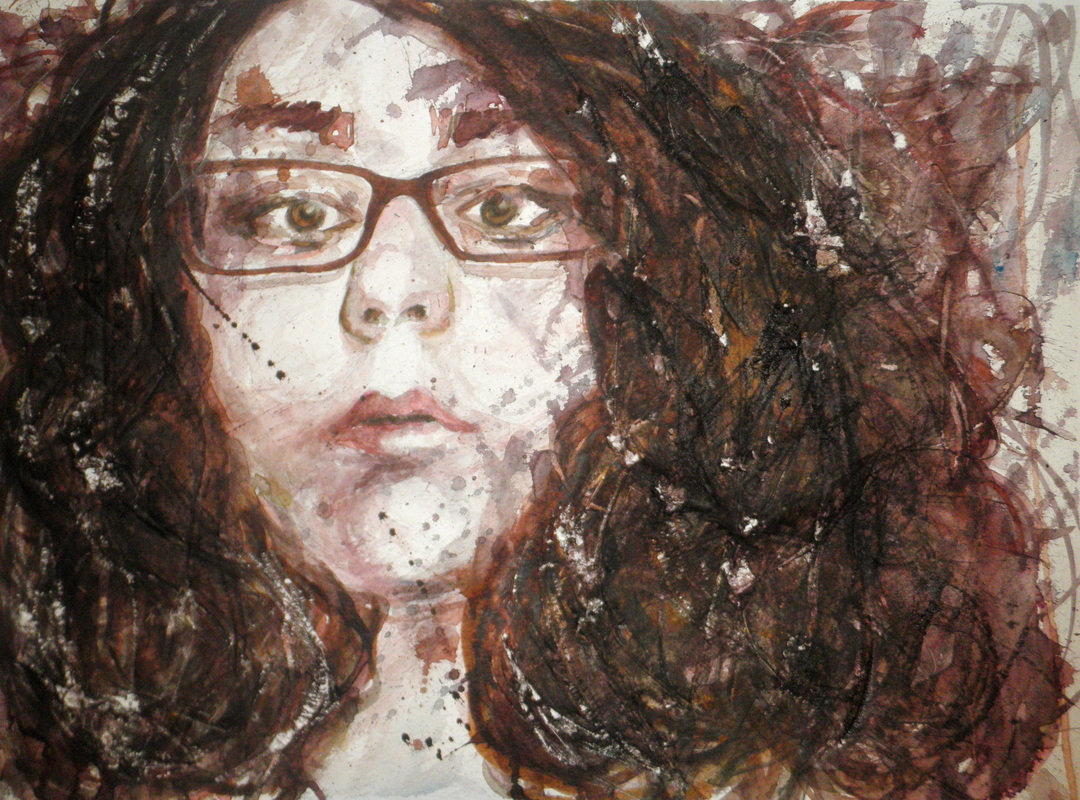 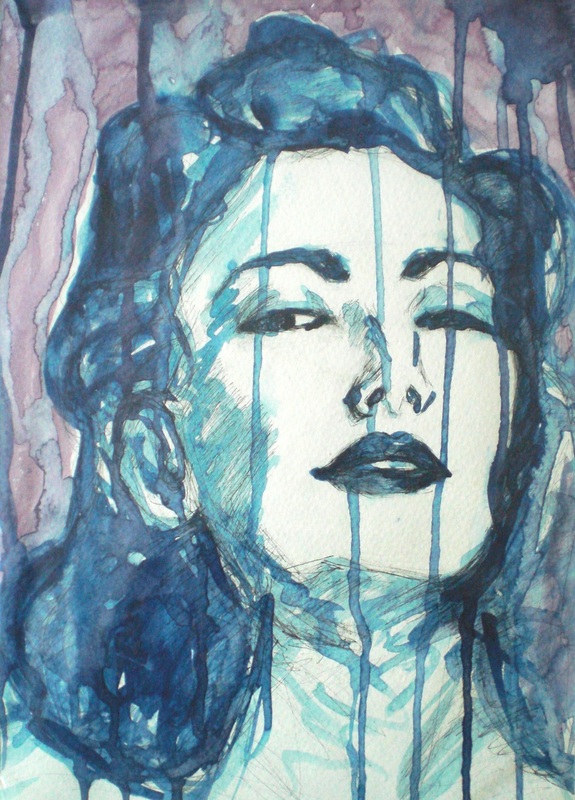 
Watercolor Ladies #2
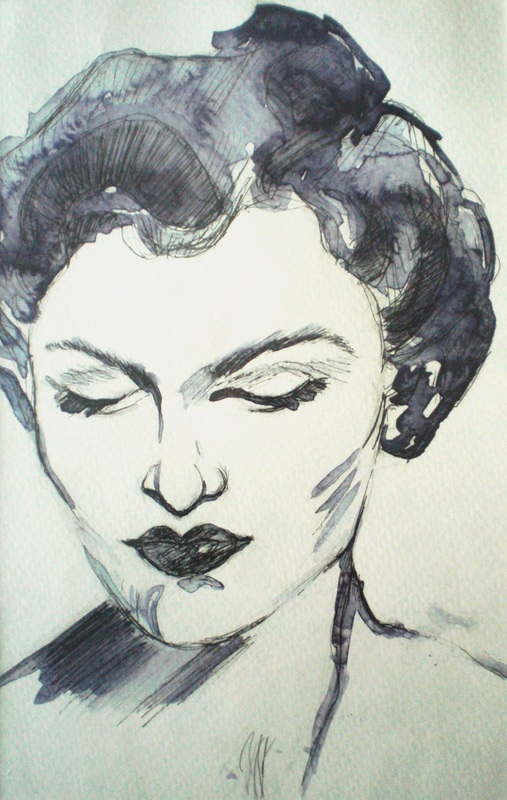 Watercolor Skull #1
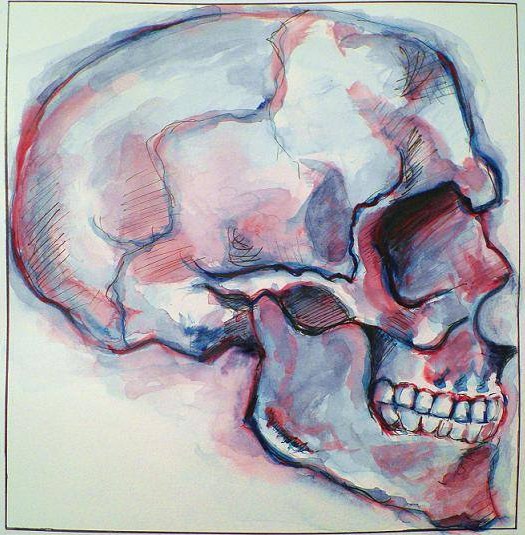 Watercolor Skull #2

Watercolor Skull #3
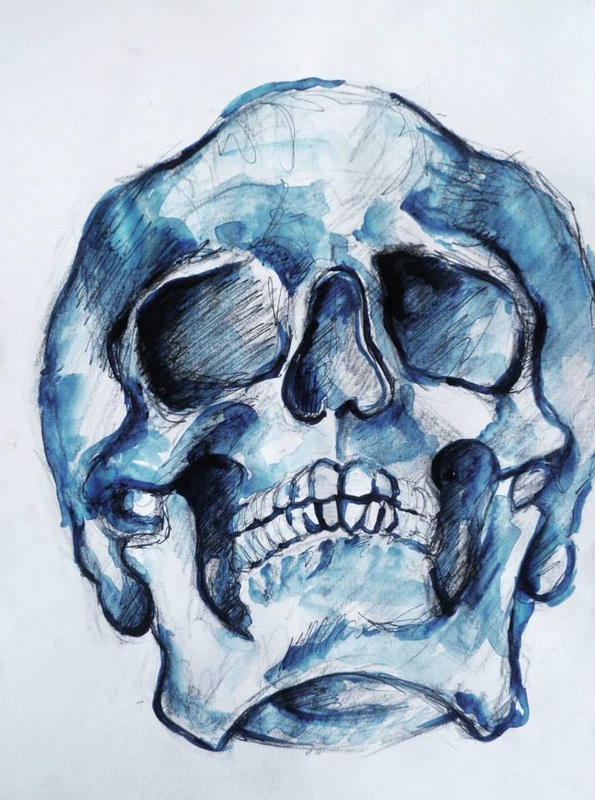 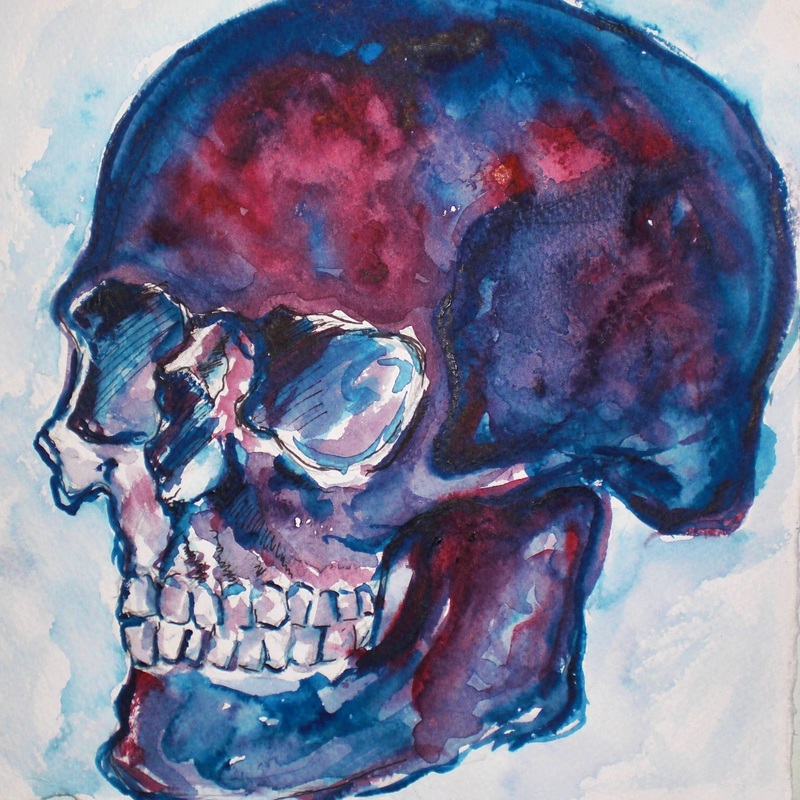 